Kako zapišemo veliki pisani črki B in D  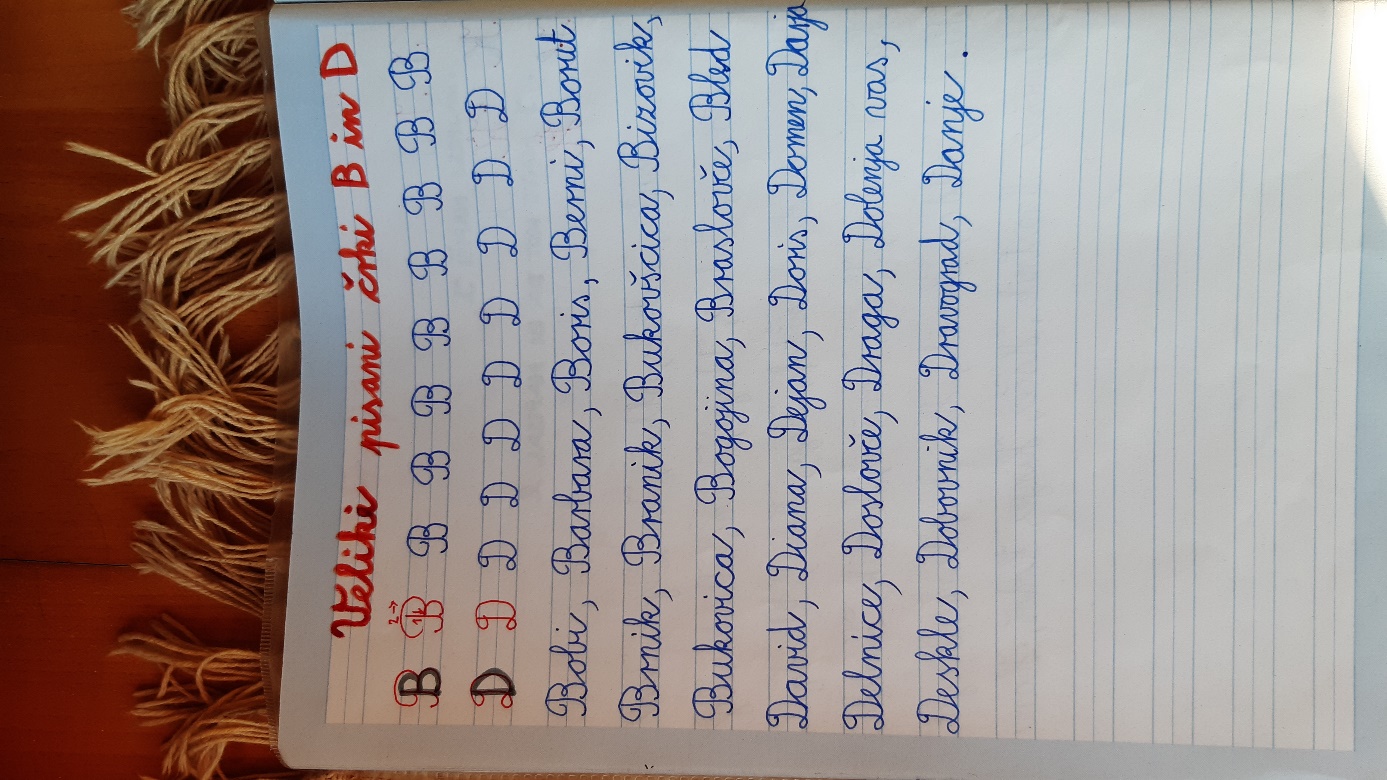 SedaSedaj  pa preberite  stran  88  v  DZ  in rešite na tej strani nalogo 3.   Na strani 89 pa rešite vse naloge razen 7. naloge, ki jo bomo pustili za sredo.  Pri šesti nalogi napiši tri vprašanja o besedilu  in seveda tri odgovore nanj.  